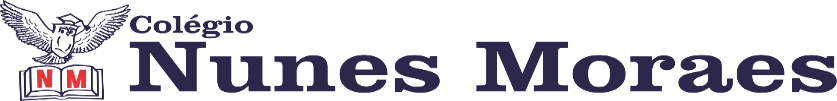 AGENDA DIÁRIA 2° ANO, 14 DE JUNHO.1ª AULA: PORTUGUÊSObjeto de Conhecimento: O uso das aspas. Aprendizagens Essenciais: Identificar a função das aspas em diferentes situações, compreendendo a lógica que valida seu emprego.  Link da aula: https://youtu.be/syITmCNIZVA Capítulo 7: Quanta informação!Leitura no livro de Português Suplementares página 43.2ª AULA: MATEMÁTICA/PREPARATÓRIAObjeto de Conhecimento: Composições de quantias/O uso do calendário.Aprendizagens Essenciais: Resolver situações-problemas de contagem e comparação de quantidades. Compor e decompor números de 2 e 3 ordens. Determinar as cédulas que podem ser usadas em situação de compra. Compor e decompor números utilizando notas e moedas do real. Determinar o número que vem imediatamente antes e que vem depois de um dado número. Reconhecer e relacionar dias da semana e meses do ano usando o calendário.   Link da aula: https://youtu.be/-Es8_gTNltc Arquivo da preparatória disponível no grupo do WhatsApp.  3ª AULA: HISTÓRIAObjeto de Conhecimento: Conhecendo a história da escola por de registros.Aprendizagens Essenciais: Selecionar situações cotidianas que remetam à percepção de mudança, pertencimento e memória. Compilar histórias da comunidade registradas em diferentes fontes. Link da aula: https://youtu.be/zXhuWi82ado Capítulo 8: Uma escola, muitas histórias.Atividade e explicação: páginas 54 a 57.4ª AULA: CIÊNCIASObjeto de Conhecimento: Tenacidade.Aprendizagens Essenciais: Propor o uso de diferentes materiais para a construção de objetos de uso cotidiano, tendo em vista algumas propriedades desses materiais (flexibilidade, dureza, transparência etc.)Link da aula: https://youtu.be/mnt767izy4k Capítulo 7: Cada material serve para uma coisa. Atividade e explicação: páginas 42 a 45.Forte abraço!